Miklavžev sejem in pohod s svetilkamiTudi naš vrtec je sodeloval na Miklavževem sejmu, ki je bil, v četrtek, 5. 12. 2019 in ga organizira Občina Škocjan. Kar nekaj časa smo otroci in strokovne delavke vrtca pripravljale izdelke, ki so bili na voljo na naši stojnici. Obiskovalci so lahko izbirali med voščilnicami, venčki, skodelicami iz dass mase, sivkinimi vrečkami, darilnimi vrečkami, piškoti, orehi, marmelado, medom. Otroci skupine Vsevedov so izdelali tudi okraske, s katerimi so okrasili smreke na prireditvenem prostoru. Pevski zbor vrtca je sodeloval na otvoritvi sejma. Ta dan pa smo imeli tudi pohod s svetilkami. Pred vrtcem smo se zbrali ob 16.45, prižgali svetilke in odšli na pohod. Svetilke so izdelovali otroci, 40 pa nam jih je podarilo Turistično društvo Škocjan. Nekaj izdelkov je še na voljo na hodniku vrtca v Škocjanu in na Bučki, če kdo želi še kaj izbrati, lahko prostovoljni prispevek daruje v škatlo.Hvala vsem staršem za prinesen material, ki smo ga uporabili za venčke, za sodelovanje na pohodu in za prostovoljne prispevke.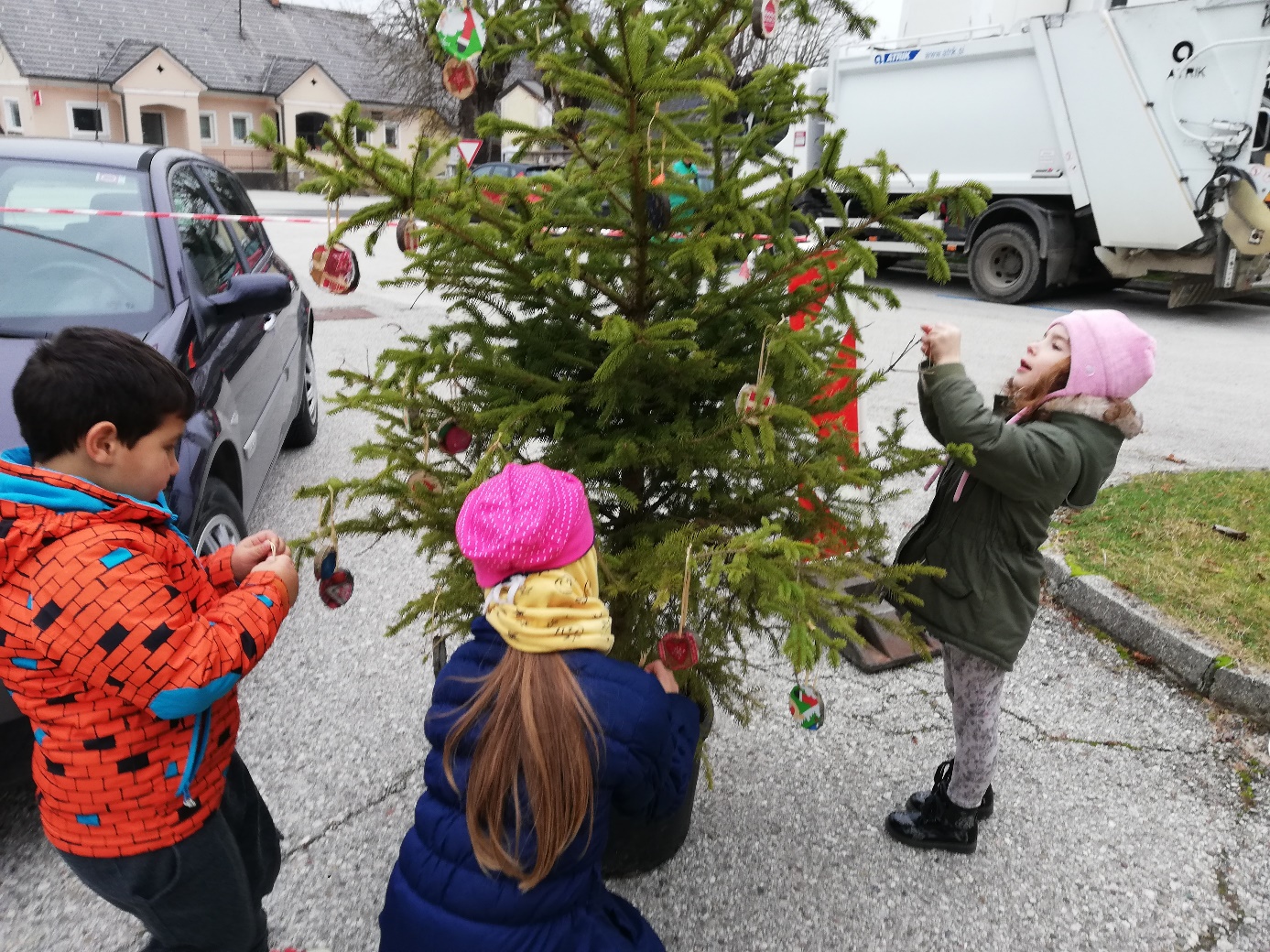 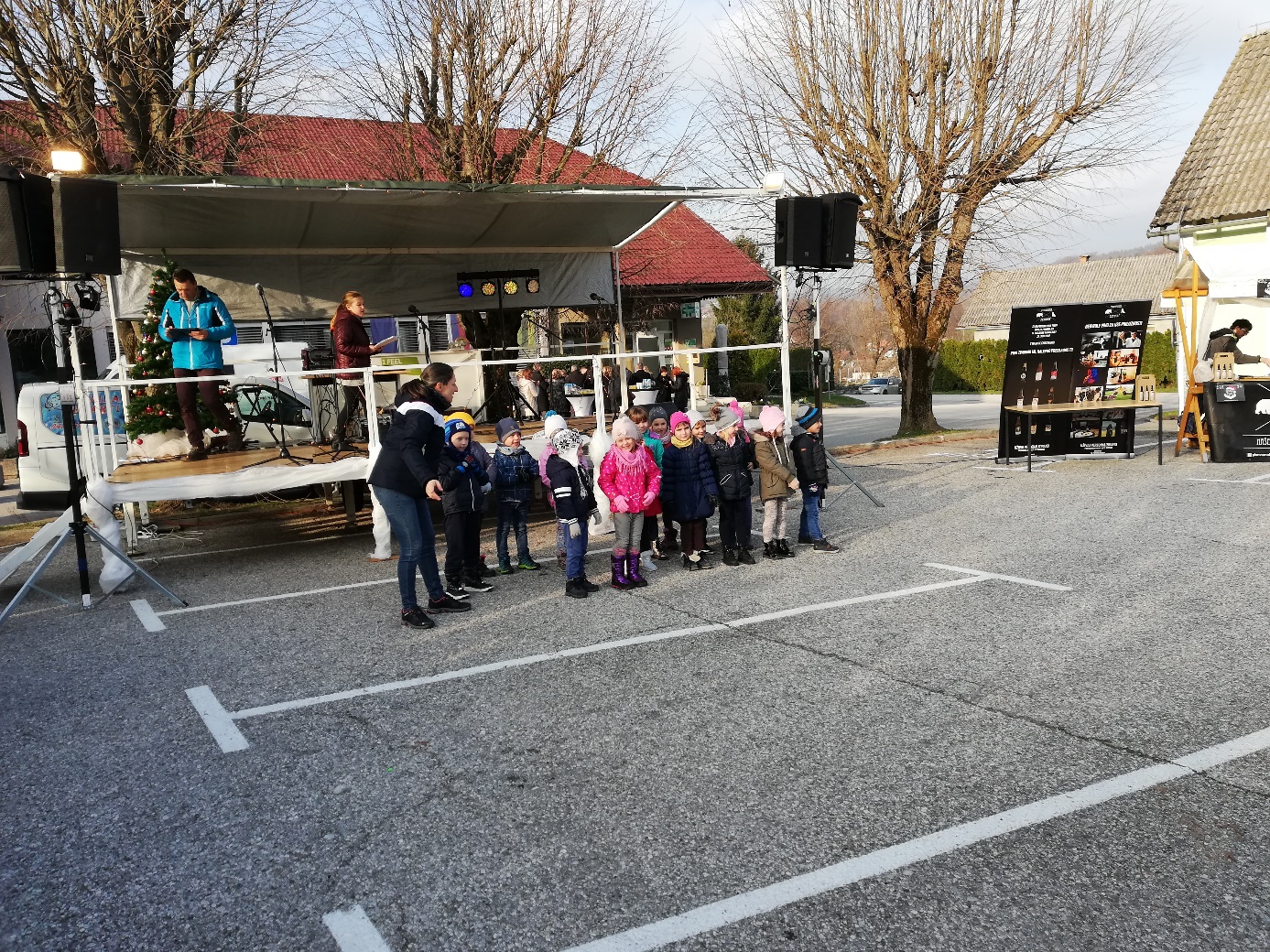 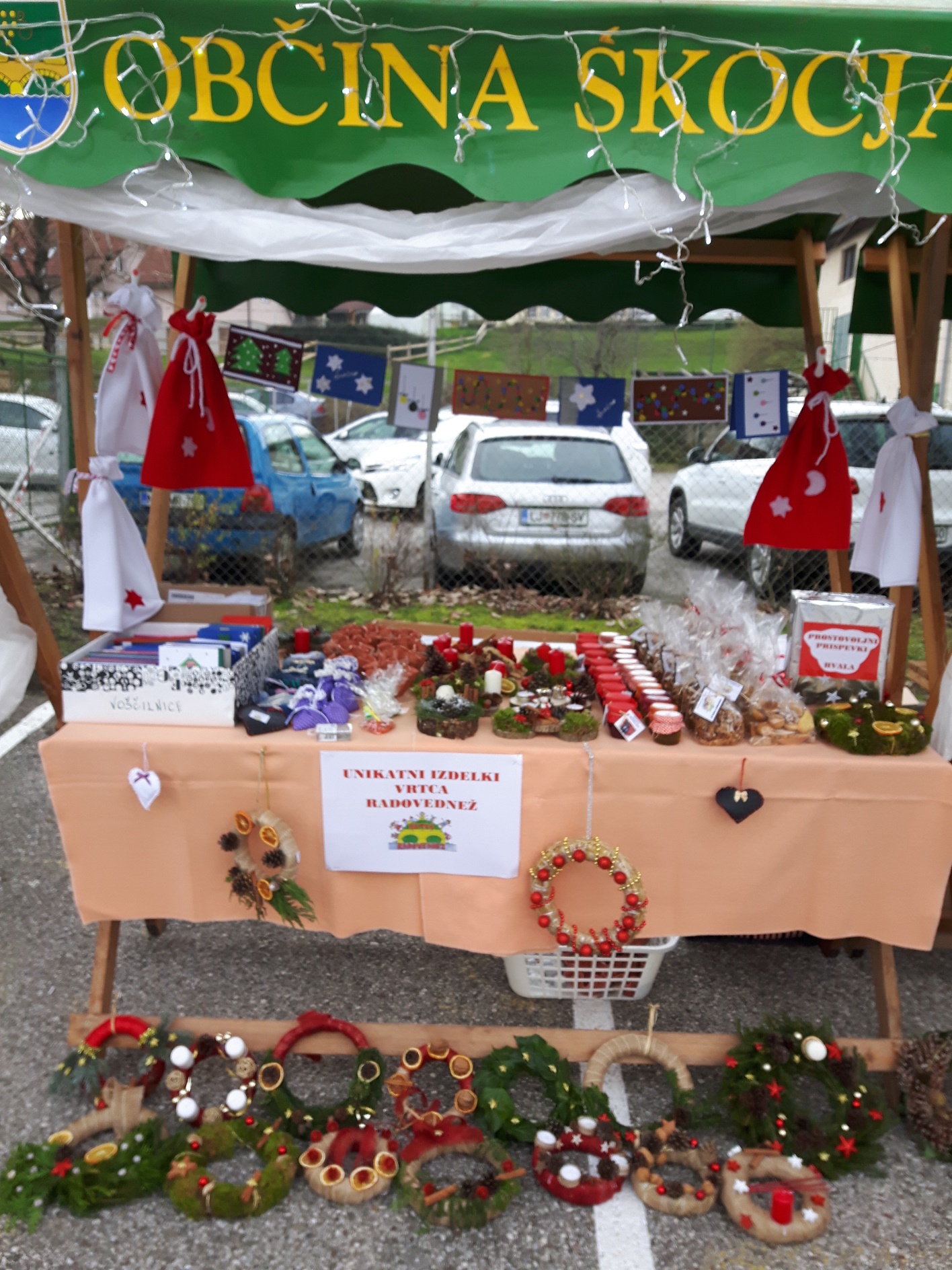 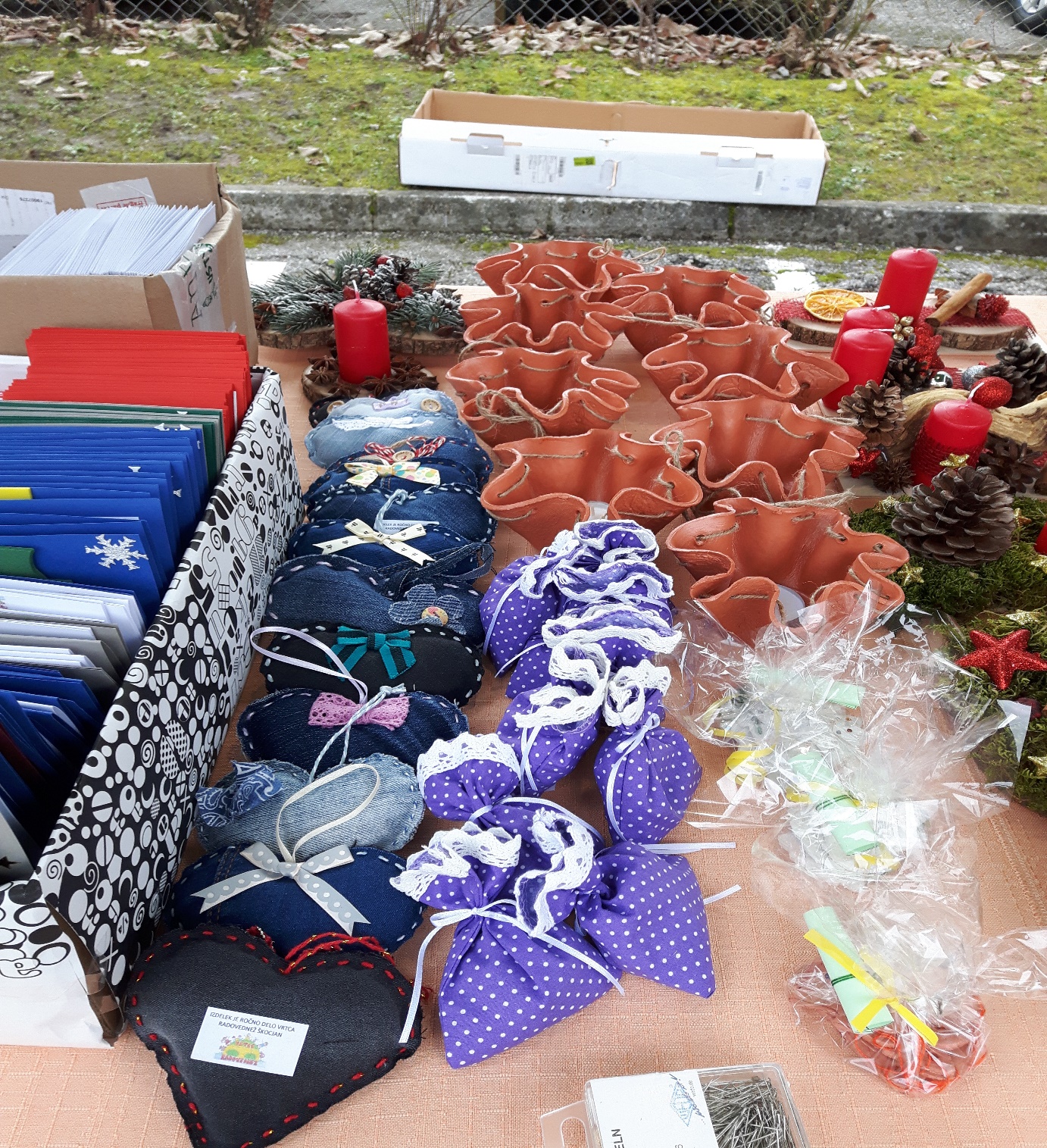 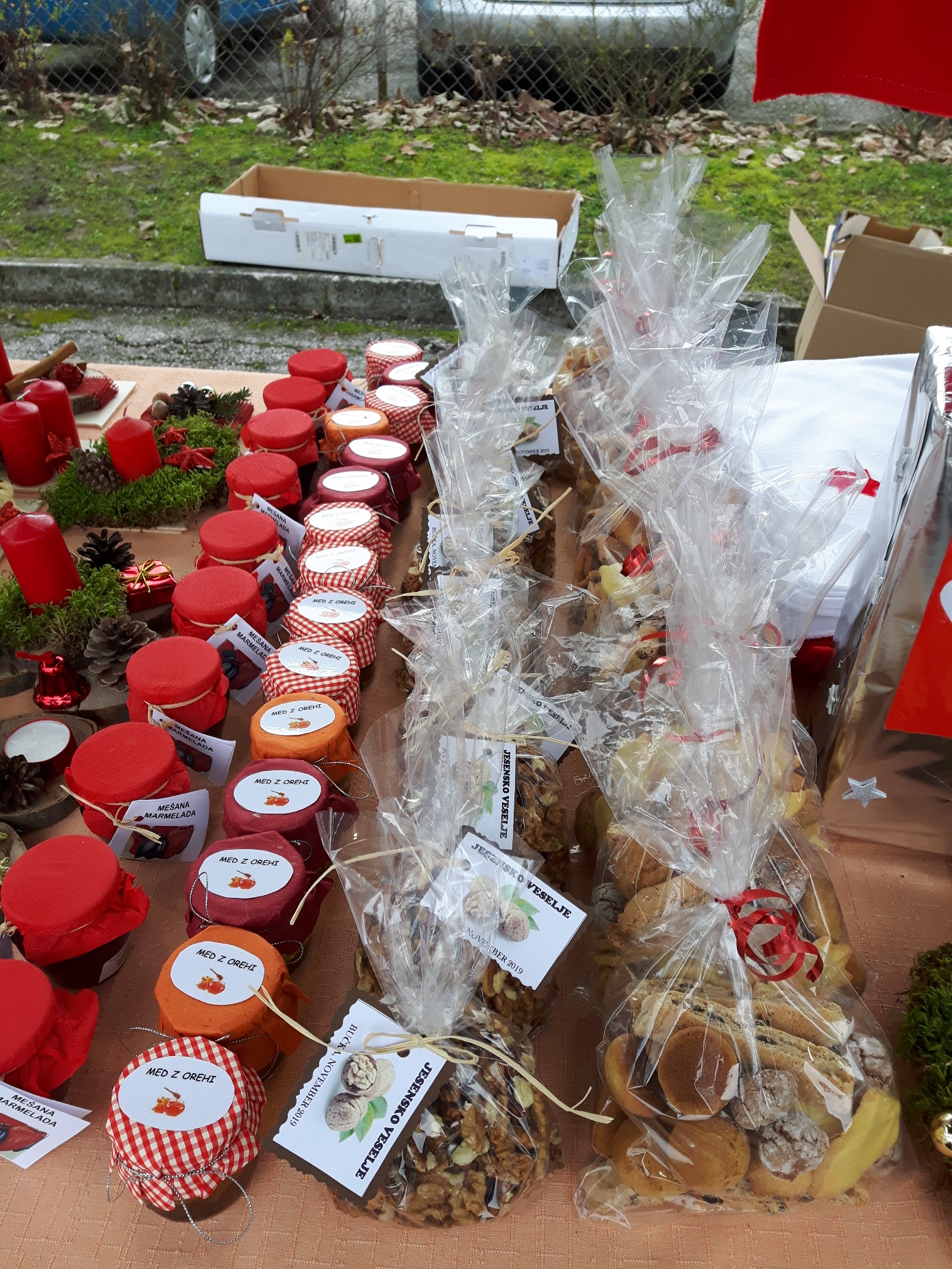 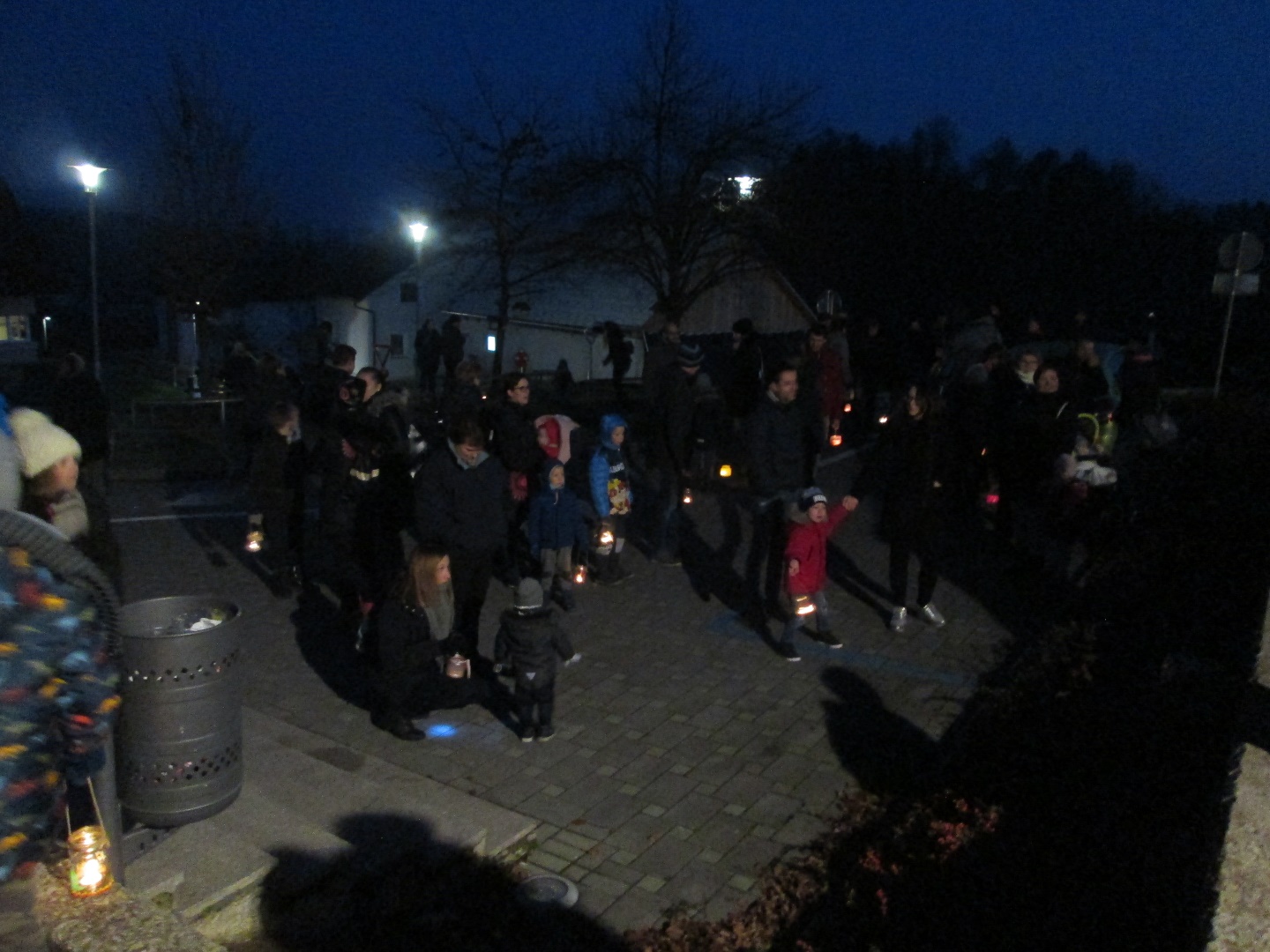 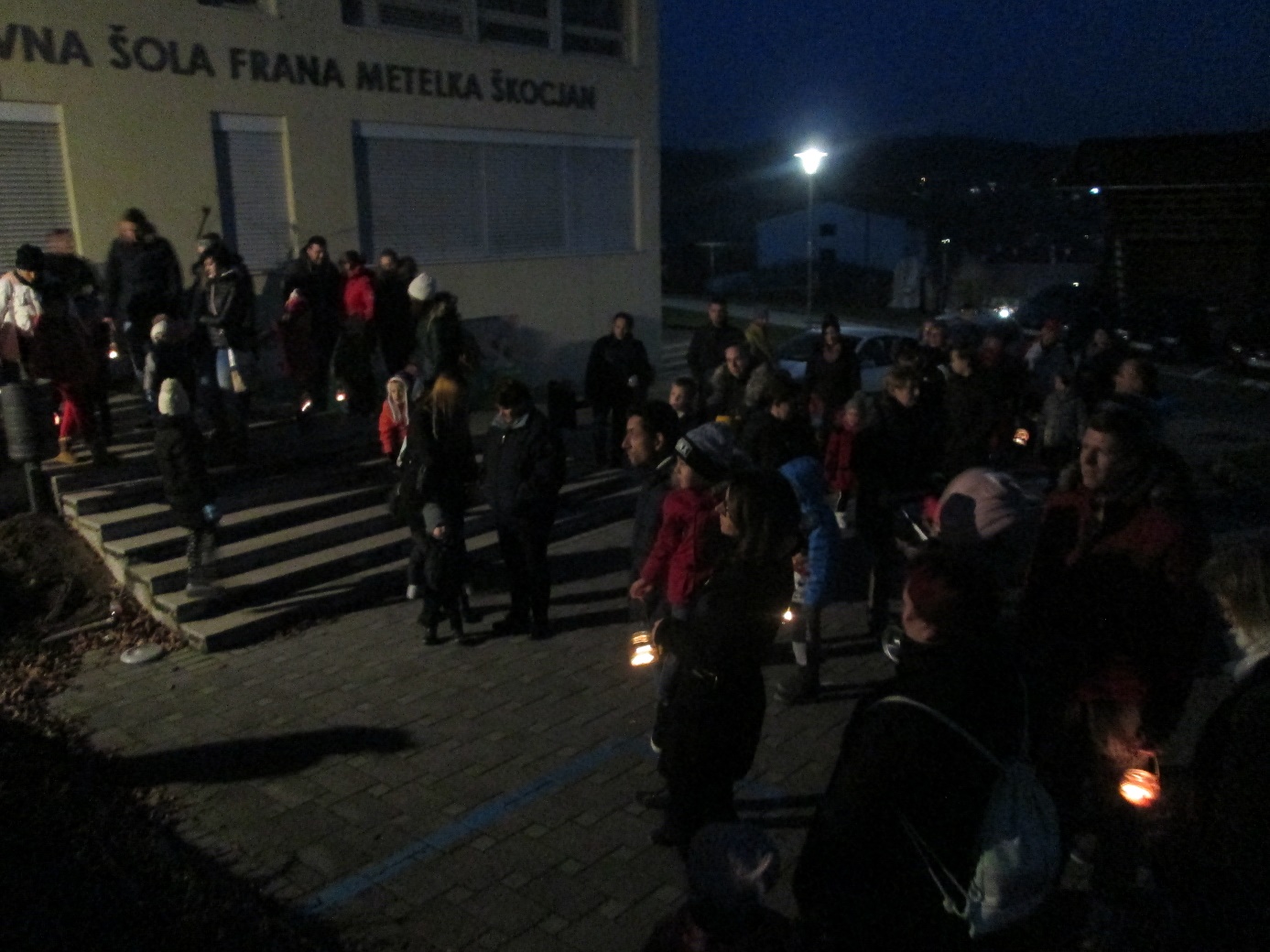 